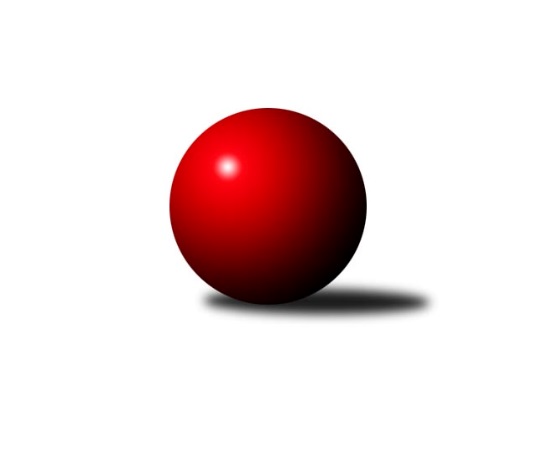 Č.3Ročník 2019/2020	4.10.2019Nejlepšího výkonu v tomto kole: 2721 dosáhlo družstvo: KK Hilton Sez. Ústí AJihočeský KP1 2019/2020Výsledky 3. kolaSouhrnný přehled výsledků:TJ Dynamo Č. Budějovice A	- KK Český Krumlov A	6:2	2420:2343	6.0:6.0	1.10.KK Hilton Sez. Ústí A	- TJ Nová Ves u Českých Budějovic 	6:2	2721:2560	8.5:3.5	4.10.TJ Kunžak A	- TJ Centropen Dačice D	4:4	2607:2653	7.0:5.0	4.10.TJ Sokol Písek A	- KK Hilton Sez. Ústí B	2:6	2319:2386	5.0:7.0	4.10.TJ Sokol Nové Hrady 	- TJ Sokol Chotoviny B	8:0	2615:2407	10.5:1.5	4.10.TJ Loko Č. Budějovice B	- TJ Spartak Soběslav 	6:2	2422:2289	8.0:4.0	4.10.Tabulka družstev:	1.	TJ Sokol Nové Hrady	3	3	0	0	18.0 : 6.0 	24.5 : 11.5 	 2499	6	2.	KK Hilton Sez. Ústí B	3	2	1	0	16.0 : 8.0 	17.5 : 18.5 	 2519	5	3.	KK Hilton Sez. Ústí A	2	2	0	0	12.0 : 4.0 	15.5 : 8.5 	 2735	4	4.	TJ Loko Č. Budějovice B	3	2	0	1	15.0 : 9.0 	21.0 : 15.0 	 2459	4	5.	TJ Nová Ves u Českých Budějovic	3	2	0	1	13.0 : 11.0 	18.5 : 17.5 	 2546	4	6.	TJ Dynamo Č. Budějovice A	2	1	0	1	9.0 : 7.0 	11.0 : 13.0 	 2459	2	7.	TJ Sokol Písek A	3	1	0	2	11.0 : 13.0 	19.0 : 17.0 	 2427	2	8.	TJ Centropen Dačice D	3	0	2	1	10.0 : 14.0 	17.5 : 18.5 	 2677	2	9.	KK Český Krumlov A	3	1	0	2	8.0 : 16.0 	16.0 : 20.0 	 2326	2	10.	TJ Sokol Chotoviny B	3	1	0	2	8.0 : 16.0 	12.5 : 23.5 	 2380	2	11.	TJ Kunžak A	3	0	1	2	9.0 : 15.0 	18.0 : 18.0 	 2538	1	12.	TJ Spartak Soběslav	3	0	0	3	7.0 : 17.0 	13.0 : 23.0 	 2328	0Podrobné výsledky kola:	 TJ Dynamo Č. Budějovice A	2420	6:2	2343	KK Český Krumlov A	Patrik Postl	 	 179 	 209 		388 	 1:1 	 355 	 	186 	 169		Hana Poláčková	Vít Ondřich	 	 202 	 200 		402 	 1:1 	 403 	 	220 	 183		Ladislav Boháč	Jiří Květoň	 	 185 	 189 		374 	 1:1 	 368 	 	174 	 194		Libor Doubek	Jan Kotnauer	 	 218 	 227 		445 	 1:1 	 433 	 	205 	 228		Ilona Hanáková	Petr Čech	 	 228 	 211 		439 	 2:0 	 376 	 	190 	 186		Martin Kouba	Jiří Nekola	 	 183 	 189 		372 	 0:2 	 408 	 	216 	 192		František Ferenčíkrozhodčí: T. VašekNejlepší výkon utkání: 445 - Jan Kotnauer	 KK Hilton Sez. Ústí A	2721	6:2	2560	TJ Nová Ves u Českých Budějovic 	Dušan Lanžhotský	 	 226 	 246 		472 	 2:0 	 396 	 	213 	 183		Jiří Pokorný	Jan Novák	 	 224 	 252 		476 	 2:0 	 420 	 	219 	 201		Vladimír Vlček	Andrea Blažková	 	 250 	 217 		467 	 1.5:0.5 	 430 	 	213 	 217		Pavel Jesenič	Dušan Jelínek	 	 204 	 212 		416 	 1:1 	 427 	 	217 	 210		Saša Sklenář	Pavel Vrbík	 	 224 	 227 		451 	 2:0 	 423 	 	203 	 220		Dobroslava Procházková	Jan Švarc	 	 225 	 214 		439 	 0:2 	 464 	 	227 	 237		Martin Vašíčekrozhodčí: Jelínek DušanNejlepší výkon utkání: 476 - Jan Novák	 TJ Kunžak A	2607	4:4	2653	TJ Centropen Dačice D	Radka Burianová	 	 216 	 212 		428 	 1:1 	 423 	 	223 	 200		Jiří Cepák	Lukáš Brtník	 	 228 	 235 		463 	 2:0 	 459 	 	225 	 234		Michal Waszniovski	Radek Stránský	 	 173 	 216 		389 	 0:2 	 458 	 	221 	 237		Karel Kunc	Radek Hrůza	 	 226 	 203 		429 	 1:1 	 419 	 	201 	 218		Ladislav Bouda	Michal Horák	 	 218 	 247 		465 	 1:1 	 471 	 	259 	 212		Lukáš Štibich	Pavel Jirků	 	 216 	 217 		433 	 2:0 	 423 	 	210 	 213		Radek Beranovskýrozhodčí: Lukáš BrtníkNejlepší výkon utkání: 471 - Lukáš Štibich	 TJ Sokol Písek A	2319	2:6	2386	KK Hilton Sez. Ústí B	Vladislav Papáček	 	 198 	 184 		382 	 2:0 	 374 	 	191 	 183		Miloš Mikulaštík	Tomáš Brückler	 	 216 	 217 		433 	 1:1 	 444 	 	214 	 230		Jana Dvořáková	Marie Lukešová	 	 188 	 193 		381 	 0:2 	 410 	 	201 	 209		Jakub Vaniš	Petr Zítek	 	 159 	 176 		335 	 1:1 	 342 	 	168 	 174		Jiří Mára	Petr Kolařík	 	 182 	 164 		346 	 0:2 	 391 	 	205 	 186		Pavel Blažek	Jitka Korecká	 	 218 	 224 		442 	 1:1 	 425 	 	219 	 206		Miroslav Dvořákrozhodčí: Kolařík PetrNejlepší výkon utkání: 444 - Jana Dvořáková	 TJ Sokol Nové Hrady 	2615	8:0	2407	TJ Sokol Chotoviny B	Jiří Konárek	 	 209 	 222 		431 	 1:1 	 413 	 	219 	 194		Jan Chobotský	Jiří Jelínek	 	 224 	 224 		448 	 2:0 	 386 	 	198 	 188		Alena Makovcová	Tereza Kříhová	 	 220 	 213 		433 	 2:0 	 396 	 	200 	 196		Iva Svatošová	Stanislava Hladká	 	 215 	 211 		426 	 2:0 	 365 	 	180 	 185		Lenka Křemenová	Michal Kanděra	 	 203 	 227 		430 	 1.5:0.5 	 418 	 	203 	 215		Gabriela Kučerová	Milan Bedri	 	 219 	 228 		447 	 2:0 	 429 	 	203 	 226		Pavel Makovecrozhodčí: Kříhová TerezaNejlepší výkon utkání: 448 - Jiří Jelínek	 TJ Loko Č. Budějovice B	2422	6:2	2289	TJ Spartak Soběslav 	Jiří Douda	 	 196 	 195 		391 	 0:2 	 437 	 	228 	 209		Jaroslav Chalaš	Václav Klojda ml.	 	 220 	 214 		434 	 2:0 	 342 	 	151 	 191		Vlastimil Šlajs	Jan Sýkora	 	 195 	 203 		398 	 2:0 	 353 	 	176 	 177		Jan Štefan	Karel Vlášek	 	 213 	 189 		402 	 1:1 	 385 	 	188 	 197		Alena Dudová	Lukáš Klojda	 	 204 	 208 		412 	 2:0 	 379 	 	185 	 194		Jindřich Kopic	Bedřich Vondruš	 	 186 	 199 		385 	 1:1 	 393 	 	200 	 193		Luboš Přibylrozhodčí:  Vedoucí družstevNejlepší výkon utkání: 437 - Jaroslav ChalašPořadí jednotlivců:	jméno hráče	družstvo	celkem	plné	dorážka	chyby	poměr kuž.	Maximum	1.	Dušan Lanžhotský 	KK Hilton Sez. Ústí A	474.50	304.5	170.0	1.0	2/2	(477)	2.	Michal Waszniovski 	TJ Centropen Dačice D	471.33	306.0	165.3	5.0	3/3	(481)	3.	Andrea Blažková 	KK Hilton Sez. Ústí A	470.50	311.0	159.5	3.0	2/2	(474)	4.	Pavel Vrbík 	KK Hilton Sez. Ústí A	464.00	311.5	152.5	1.5	2/2	(477)	5.	Martin Vašíček 	TJ Nová Ves u Českých Budějovic 	463.00	304.3	158.7	3.7	3/3	(464)	6.	Lukáš Štibich 	TJ Centropen Dačice D	457.33	307.0	150.3	3.3	3/3	(471)	7.	Karel Kunc 	TJ Centropen Dačice D	454.00	297.7	156.3	1.0	3/3	(458)	8.	Václav Klojda  ml.	TJ Loko Č. Budějovice B	451.00	310.5	140.5	4.0	2/2	(460)	9.	Jan Novák 	KK Hilton Sez. Ústí A	447.00	302.0	145.0	2.0	2/2	(476)	10.	Radek Beranovský 	TJ Centropen Dačice D	446.50	299.5	147.0	5.0	2/3	(470)	11.	Saša Sklenář 	TJ Nová Ves u Českých Budějovic 	444.50	299.0	145.5	4.0	2/3	(462)	12.	Michal Horák 	TJ Kunžak A	442.25	293.5	148.8	5.5	2/2	(465)	13.	Miroslav Dvořák 	KK Hilton Sez. Ústí B	441.25	300.0	141.3	1.5	2/2	(474)	14.	Jan Kotnauer 	TJ Dynamo Č. Budějovice A	441.00	297.5	143.5	2.5	2/2	(445)	15.	Josef Bárta 	TJ Centropen Dačice D	440.50	299.5	141.0	7.5	2/3	(446)	16.	Pavel Jirků 	TJ Kunžak A	439.25	302.0	137.3	6.3	2/2	(467)	17.	Ladislav Bouda 	TJ Centropen Dačice D	437.67	300.0	137.7	6.3	3/3	(449)	18.	Milan Bedri 	TJ Sokol Nové Hrady 	436.50	300.8	135.8	4.3	2/2	(465)	19.	Lukáš Brtník 	TJ Kunžak A	434.50	293.8	140.8	5.3	2/2	(463)	20.	Jana Dvořáková 	KK Hilton Sez. Ústí B	433.50	288.5	145.0	6.0	2/2	(444)	21.	Jiří Jelínek 	TJ Sokol Nové Hrady 	430.75	291.0	139.8	3.0	2/2	(448)	22.	Nikola Sobíšková 	TJ Sokol Písek A	426.00	298.5	127.5	6.5	2/2	(464)	23.	Jiří Konárek 	TJ Sokol Nové Hrady 	424.00	284.5	139.5	2.8	2/2	(431)	24.	Miloš Mikulaštík 	KK Hilton Sez. Ústí B	422.50	280.0	142.5	4.5	2/2	(471)	25.	Ilona Hanáková 	KK Český Krumlov A	421.50	287.3	134.3	4.8	2/2	(433)	26.	Michal Kanděra 	TJ Sokol Nové Hrady 	419.50	290.5	129.0	5.0	2/2	(430)	27.	Jitka Korecká 	TJ Sokol Písek A	419.00	280.8	138.3	4.5	2/2	(442)	28.	Jan Sýkora 	TJ Loko Č. Budějovice B	416.50	297.5	119.0	7.0	2/2	(440)	29.	Radek Hrůza 	TJ Kunžak A	415.25	287.3	128.0	5.8	2/2	(429)	30.	Patrik Postl 	TJ Dynamo Č. Budějovice A	415.00	280.5	134.5	6.0	2/2	(442)	31.	Vladimír Vlček 	TJ Nová Ves u Českých Budějovic 	415.00	299.3	115.7	7.7	3/3	(420)	32.	Jiří Pokorný 	TJ Nová Ves u Českých Budějovic 	413.67	281.0	132.7	4.0	3/3	(424)	33.	Pavel Jesenič 	TJ Nová Ves u Českých Budějovic 	413.67	286.3	127.3	6.0	3/3	(430)	34.	Jaroslav Chalaš 	TJ Spartak Soběslav 	413.50	291.0	122.5	6.0	2/3	(437)	35.	Lukáš Klojda 	TJ Loko Č. Budějovice B	411.50	286.8	124.8	6.0	2/2	(423)	36.	Pavel Makovec 	TJ Sokol Chotoviny B	411.33	292.3	119.0	6.0	3/3	(429)	37.	Iva Svatošová 	TJ Sokol Chotoviny B	411.00	279.5	131.5	8.0	2/3	(426)	38.	Vít Ondřich 	TJ Dynamo Č. Budějovice A	409.50	288.0	121.5	6.0	2/2	(417)	39.	Jan Chobotský 	TJ Sokol Chotoviny B	405.00	285.0	120.0	7.3	3/3	(413)	40.	Vladislav Papáček 	TJ Sokol Písek A	404.75	281.8	123.0	7.5	2/2	(413)	41.	Pavel Blažek 	KK Hilton Sez. Ústí B	404.75	284.3	120.5	7.8	2/2	(424)	42.	Dobroslava Procházková 	TJ Nová Ves u Českých Budějovic 	404.33	285.7	118.7	9.0	3/3	(424)	43.	Jindřich Kopic 	TJ Spartak Soběslav 	402.67	291.3	111.3	10.0	3/3	(417)	44.	Marie Lukešová 	TJ Sokol Písek A	402.50	281.0	121.5	7.0	2/2	(424)	45.	Jan Štefan 	TJ Spartak Soběslav 	401.33	267.7	133.7	3.0	3/3	(448)	46.	Gabriela Kučerová 	TJ Sokol Chotoviny B	400.50	277.0	123.5	6.0	2/3	(418)	47.	Alena Dudová 	TJ Spartak Soběslav 	398.33	281.7	116.7	6.7	3/3	(406)	48.	Jiří Cepák 	TJ Centropen Dačice D	397.50	275.0	122.5	7.5	2/3	(423)	49.	Ladislav Boháč 	KK Český Krumlov A	397.00	275.3	121.8	7.0	2/2	(407)	50.	Jiří Douda 	TJ Loko Č. Budějovice B	395.00	278.0	117.0	8.5	2/2	(405)	51.	Bedřich Vondruš 	TJ Loko Č. Budějovice B	392.50	276.8	115.8	9.8	2/2	(437)	52.	Jiří Svačina 	TJ Sokol Chotoviny B	392.00	278.0	114.0	3.5	2/3	(394)	53.	Karel Vlášek 	TJ Loko Č. Budějovice B	392.00	286.5	105.5	10.3	2/2	(402)	54.	František Ferenčík 	KK Český Krumlov A	391.25	270.0	121.3	6.5	2/2	(408)	55.	Alena Makovcová 	TJ Sokol Chotoviny B	391.00	284.5	106.5	11.5	2/3	(396)	56.	Libor Doubek 	KK Český Krumlov A	389.25	276.3	113.0	8.5	2/2	(427)	57.	Jiří Nekola 	TJ Dynamo Č. Budějovice A	387.00	266.5	120.5	8.5	2/2	(402)	58.	Libor Tomášek 	TJ Sokol Nové Hrady 	387.00	267.5	119.5	10.5	2/2	(395)	59.	Lenka Křemenová 	TJ Sokol Chotoviny B	387.00	268.5	118.5	4.5	2/3	(391)	60.	Petr Kolařík 	TJ Sokol Písek A	377.00	273.3	103.8	8.3	2/2	(396)	61.	Martin Kouba 	KK Český Krumlov A	376.00	270.0	106.0	8.5	2/2	(376)	62.	Vlastimil Šlajs 	TJ Spartak Soběslav 	374.33	267.7	106.7	8.3	3/3	(394)	63.	Petr Zítek 	TJ Sokol Písek A	365.00	273.5	91.5	13.0	2/2	(395)	64.	Lenka Křemenová 	TJ Sokol Chotoviny B	364.00	254.0	110.0	11.5	2/3	(365)	65.	Hana Poláčková 	KK Český Krumlov A	362.25	260.0	102.3	8.5	2/2	(378)		Simona Černušková 	KK Hilton Sez. Ústí B	478.00	323.0	155.0	5.5	1/2	(479)		Michal Mikuláštík 	KK Hilton Sez. Ústí A	452.00	306.0	146.0	6.0	1/2	(452)		Jozef Jakubčík 	KK Hilton Sez. Ústí A	451.00	310.0	141.0	8.0	1/2	(451)		Tomáš Brückler 	TJ Sokol Písek A	445.00	294.0	151.0	2.0	1/2	(457)		Michal Klimeš 	KK Hilton Sez. Ústí B	442.00	313.0	129.0	7.0	1/2	(444)		Petr Čech 	TJ Dynamo Č. Budějovice A	439.00	295.0	144.0	2.0	1/2	(439)		Jan Švarc 	KK Hilton Sez. Ústí A	439.00	305.0	134.0	6.0	1/2	(439)		Radka Burianová 	TJ Kunžak A	430.00	285.5	144.5	5.5	1/2	(432)		Tereza Kříhová 	TJ Sokol Nové Hrady 	429.50	294.0	135.5	3.0	1/2	(433)		Stanislava Hladká 	TJ Sokol Nové Hrady 	426.00	297.0	129.0	3.0	1/2	(426)		Josef Brtník 	TJ Kunžak A	423.00	302.0	121.0	9.0	1/2	(423)		Jan Hess 	TJ Dynamo Č. Budějovice A	421.00	291.0	130.0	5.0	1/2	(421)		Jan Tesař 	TJ Nová Ves u Českých Budějovic 	420.00	306.0	114.0	9.0	1/3	(420)		Dušan Jelínek 	KK Hilton Sez. Ústí A	416.00	303.0	113.0	9.0	1/2	(416)		Jakub Vaniš 	KK Hilton Sez. Ústí B	410.00	296.0	114.0	5.0	1/2	(410)		David Štiller 	KK Hilton Sez. Ústí B	407.00	291.0	116.0	8.0	1/2	(407)		Luboš Přibyl 	TJ Spartak Soběslav 	393.00	261.0	132.0	2.0	1/3	(393)		Dana Kopečná 	TJ Kunžak A	391.00	287.0	104.0	13.0	1/2	(391)		Lukáš Chmel 	TJ Dynamo Č. Budějovice A	378.00	280.0	98.0	11.0	1/2	(378)		Jiří Květoň 	TJ Dynamo Č. Budějovice A	374.00	289.0	85.0	15.0	1/2	(374)		Radek Stránský 	TJ Kunžak A	368.50	266.0	102.5	10.5	1/2	(389)		Petr Tuček 	TJ Spartak Soběslav 	360.00	280.0	80.0	17.0	1/3	(360)		Vojtěch Kříha 	TJ Sokol Nové Hrady 	357.00	270.0	87.0	13.0	1/2	(357)		Jana Křivanová 	TJ Spartak Soběslav 	352.00	237.0	115.0	9.0	1/3	(352)		Drahomíra Nedomová 	TJ Sokol Písek A	346.00	252.0	94.0	9.0	1/2	(346)		Jiří Mára 	KK Hilton Sez. Ústí B	342.00	256.0	86.0	14.0	1/2	(342)		Karla Kolouchová 	KK Český Krumlov A	331.00	226.0	105.0	9.0	1/2	(331)		Vladimír Křivan 	TJ Spartak Soběslav 	322.00	239.0	83.0	20.0	1/3	(322)Sportovně technické informace:Starty náhradníků:registrační číslo	jméno a příjmení 	datum startu 	družstvo	číslo startu10070	Marie Lukešová	04.10.2019	TJ Sokol Písek A	2x20024	Jakub Vaniš	04.10.2019	KK Hilton Sez. Ústí B	1x10816	Jiří Květoň	01.10.2019	TJ Dynamo Č. Budějovice A	1x
Hráči dopsaní na soupisku:registrační číslo	jméno a příjmení 	datum startu 	družstvo	Program dalšího kola:4. kolo8.10.2019	út	18:00	KK Český Krumlov A - KK Hilton Sez. Ústí A	11.10.2019	pá	17:30	TJ Spartak Soběslav  - TJ Dynamo Č. Budějovice A	11.10.2019	pá	17:30	TJ Kunžak A - TJ Sokol Písek A	11.10.2019	pá	17:30	KK Hilton Sez. Ústí B - TJ Sokol Chotoviny B	11.10.2019	pá	18:00	TJ Sokol Nové Hrady  - TJ Loko Č. Budějovice B	11.10.2019	pá	18:30	TJ Centropen Dačice D - TJ Nová Ves u Českých Budějovic 	Nejlepší šestka kola - absolutněNejlepší šestka kola - absolutněNejlepší šestka kola - absolutněNejlepší šestka kola - absolutněNejlepší šestka kola - dle průměru kuželenNejlepší šestka kola - dle průměru kuželenNejlepší šestka kola - dle průměru kuželenNejlepší šestka kola - dle průměru kuželenNejlepší šestka kola - dle průměru kuželenPočetJménoNázev týmuVýkonPočetJménoNázev týmuPrůměr (%)Výkon1xJan NovákSK Sez. Ústí A4761xLukáš ŠtibichDačice112.764712xDušan LanžhotskýSK Sez. Ústí A4721xMichal HorákKunžak A111.334652xLukáš ŠtibichDačice4712xJan KotnauerDyn. Č.B. A110.974452xAndrea BlažkováSK Sez. Ústí A4671xLukáš BrtníkKunžak A110.854631xMichal HorákKunžak A4651xJana DvořákováSez. Ústí B1104442xMartin VašíčekTJ Nová Ves u Čes4642xMichal WaszniovskiDačice109.89459